Что такое интервал?  Интервал – это созвучие состоящее из двух звуков. 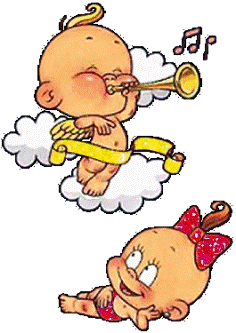 Если сказать проще - это два звука, которые можно брать вместе или поочередно. Для названия интервалов используются латинские цифры. (1, 2, 3 …. и т.д.) Первый интервал – прима 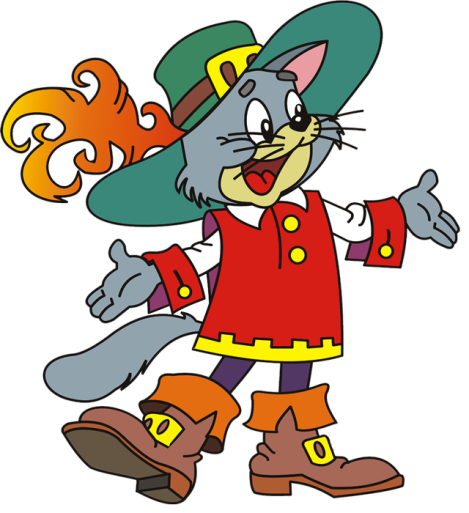 Второй – секундаТретий – терция Четвертый – кварта Пятый – квинташестой – секста седьмой – септимавосьмой – октаваИнтервалы делятся на чистые, малые и большие.Рассмотрим подробнее каждый интервал.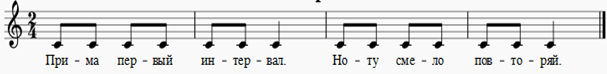 Чтобы построить интервал «чистая прима» от заданного звука, нам нужно просто эту ноту повторить. Для упрощения записи, мы используем сокращения. Чистая прима – сокращенно будет записываться ч. 1Попробуем построить интервал от нот: до, ре, ми: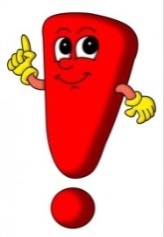 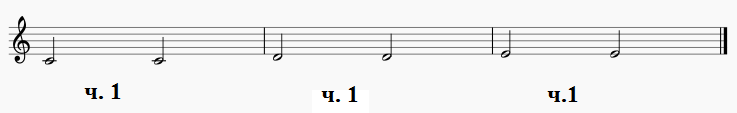 А теперь самостоятельно построй от остальных нот (фа, соль, ля, си). 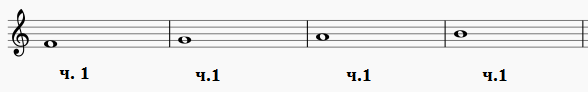 СЕКУНДА (б.2 и м.2)Второй интервал по счету называется – СЕКУНДА.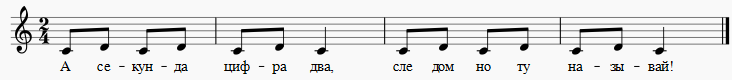 Как вы уже поняли, чтобы построить интервал «Секунда», нам нужно записать следующую по счету ноту! 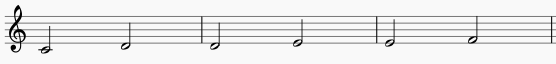 Вы наверное заметили, что «прима» у нас бывает чистая. а вот секунда бывает «малая» и «большая». На письме малую секунду мы пишем сокращенно – м.2, а большую – б.2. В чем же разница?В большой секунде – 1 тон, а в малой секунде содержится всего полтона.  Что это такое, вспомним? Если мы возьмем две соседних белых клавиш, и между ними есть черная -  значит это ТОН, если нет черной клавиши – ПОЛТОНА. проверим? (белая с черной клавишей тоже дает полтона, а две черные – тон. 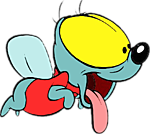 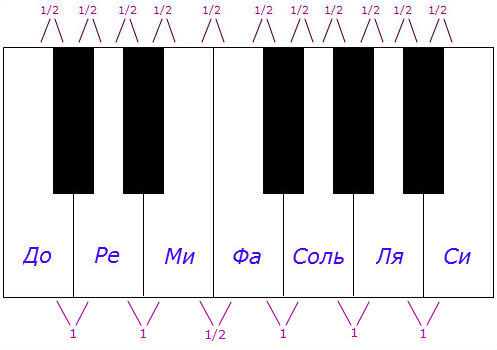 А теперь вернемся к секундам. Нам нужны соседние ноты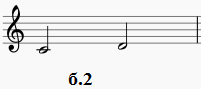                      От ноты «до» строим секунду (соседнюю  ноту)                     есть между ними черная? да! значит это б.2.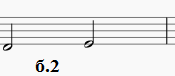                       От «ре» строим. ре-ми. между ними есть черная?                       значит снова б.2                     От «ми» строим. между ми и фа есть черная? нет.                             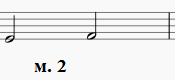                      значит м.2 А теперь самостоятельно попробуй построить интервал секунда от нот фа, соль, ля и си. 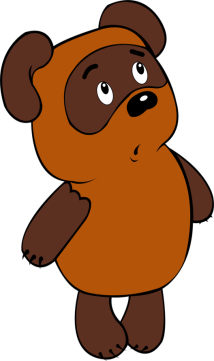 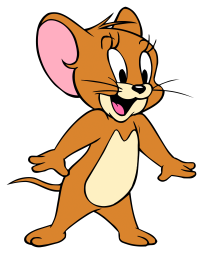 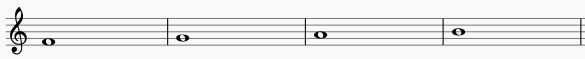 На слух интервал секунда напоминает ёжика, такой же колючий. 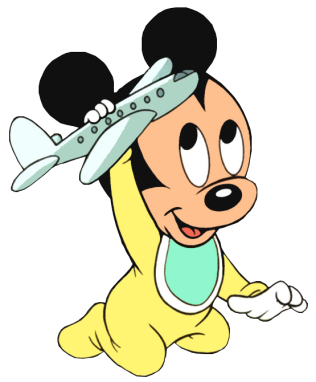 ТЕРЦИЯ (б.3 и м.3)Следом за секундой идет интервал ТЕРЦИЯ. 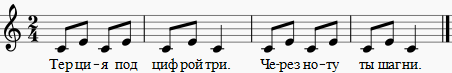 Легко построить и этот интервал! чтобы его построить, нам нужно пропустить одну нотку, как мы иногда шагаем через ступеньку лестницы. Терция тоже бывает малая и большая. В большой терции – 2 тона. В малой – 1 ½  (полтора). обозначается цифрой 3. В этом интервале отсчитываем 3 ступени.  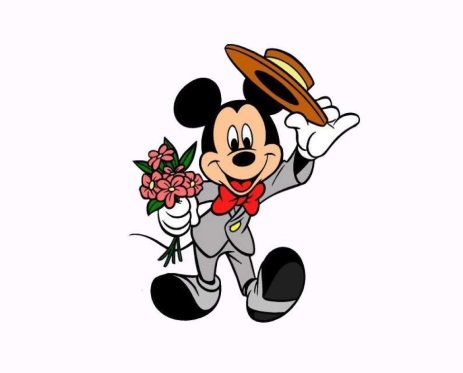 Построим? Разберем? 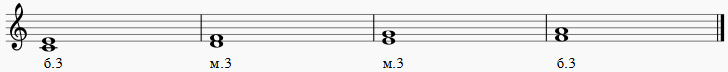 Считаем расстояние между нотами «до» и «ми». Между ними две черных клавиши, значит – 2 тона. А мы знаем, что два тона – это большая терция.  Строим от ноты «ре». Через ступень или отсчитываем 3 ступени по порядку. «ре», «ми», «фа» Нам нужна вторая нота «фа». Между ними 1 ½ тона, значит – это малая терция, м.3 и так далее. 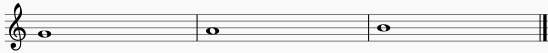 На слух большая терция– звучит мажорно, а малая терция – минорно. 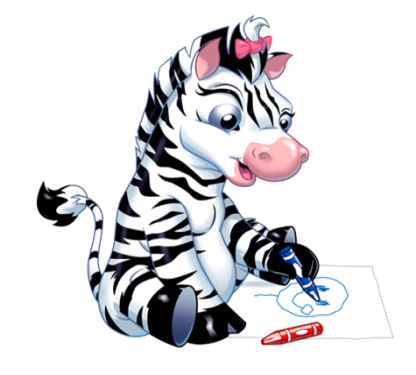 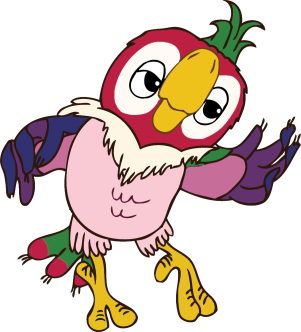 ЧИСТАЯ КВАРТА (ч.4)                     Четвертый интервал – ЧИСТАЯ КВАРТА.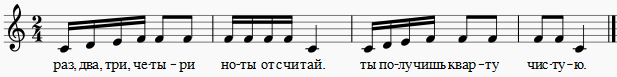 Обозначается он очень просто ч.4. Цифра 4 нам    говорит о том, что мы должны отсчитать от нужной ноты четыре ступени, чтобы построить кварту. В ней содержится 2 ½ тона. 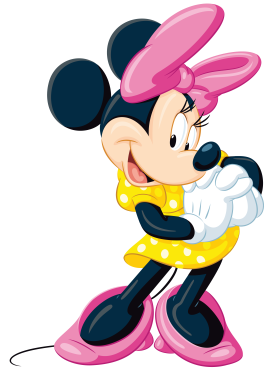 построим от нот «до», «ре», «ми»  вместе?От ноты «до» отсчитываем 4 ступени, получается нота «фа»Кварта будет до-фа. проверяем тоны. должно получится 2 ½. Все верно!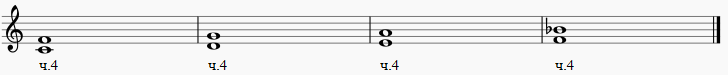 Когда мы строили от ноты «фа», почему у нас появился бемоль?проверим количество тонов? между нотами «фа» и «си» - 3 тона, а должно быть 2 ½ . Поэтому мы ноту «си» понизили на полтона, и получился интервал чистая кварта. Построй самостоятельно от нот «соль», «ля», «си»: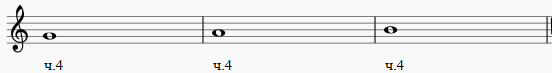 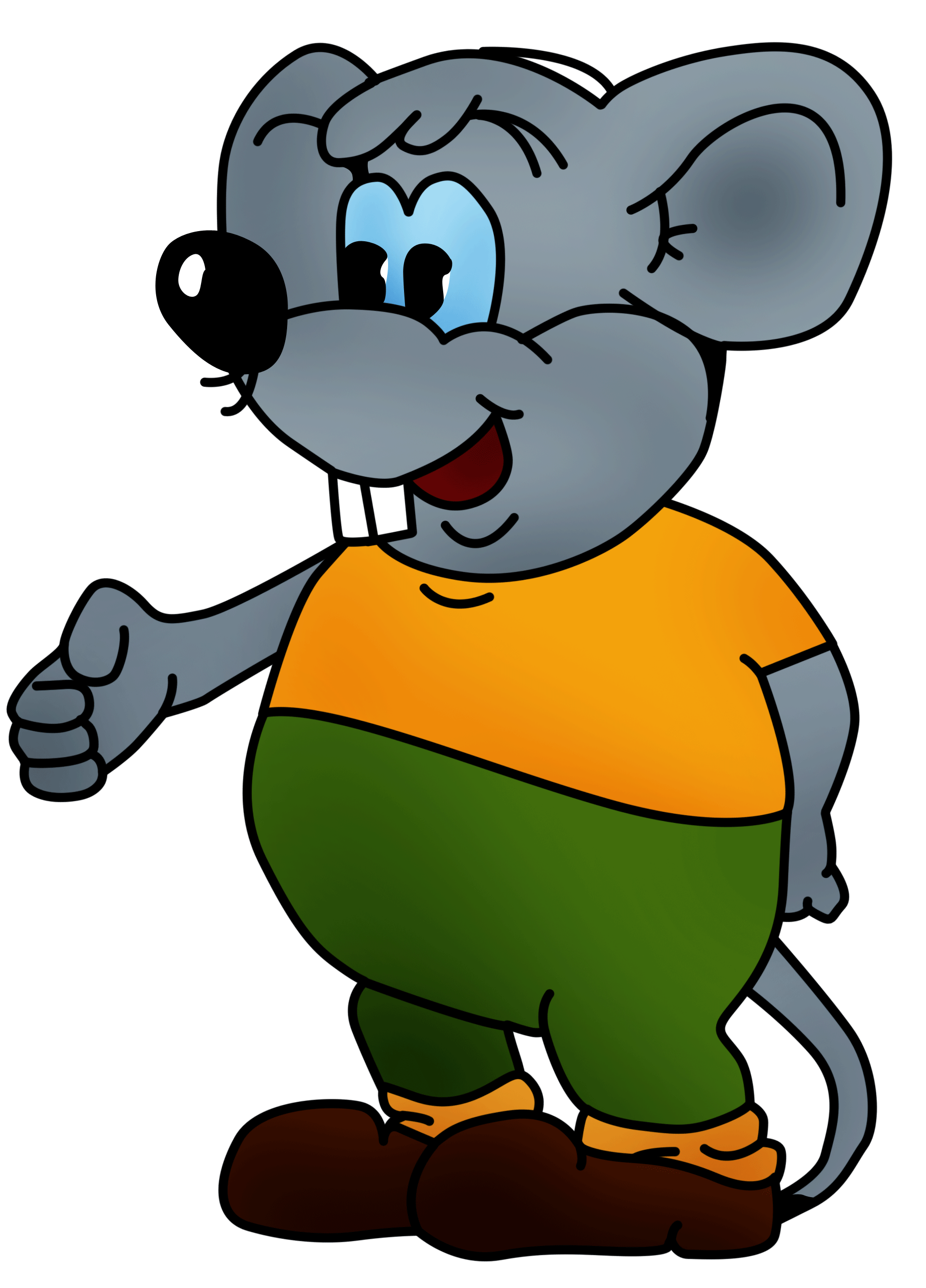 Чистая кварта звучит как призыв. ЧИСТАЯ КВИНТА (ч.5)Пятый по счету интервал – ЧИСТАЯ КВИНТА.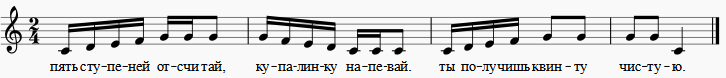 Чтобы построить квинту нам нужно отсчитать от нужной ноты 5 ступеней. В этом интервале содержится 3 ½ тона. Построим от нот «до», «ре», «ми», «фа»:От ноты «до» отсчитываем 5 ступеней, получается нота «соль»Квинта будет «до-соль». Проверяем тоны, должно получится 3 ½. Все верно! 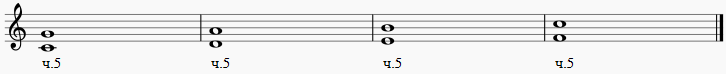 от нот «соль», «ля», «си»  попробуй построить самостоятельно. 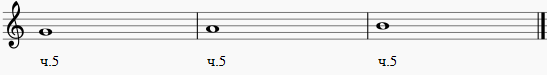 Звучание чистой квинты нам напоминает начало белорусской народной песни «Купалинка».СЕКСТА (б.6, м.6)Шестой интервал называется – СЕКСТА. Она так же как секунда и терция бывает «большой» (б.6) и «малой» (м.6). 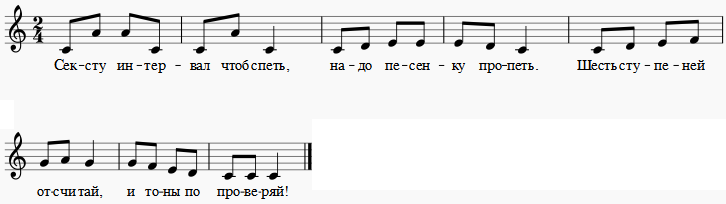 Чтобы построить интервал секста, нам нужно отсчитать от нужной ноты 6 ступеней. В «большой» сексте содержится 4 ½ тона, а в «малой» - 4 тона. Построим от нот «до», «ре», «ми», «фа»:От ноты «до» отсчитываем 6 ступеней, получается нота «ля».Интервал секста будет «до-ля». Проверяем тоны, если получается 4 тона – значит у нас «малая» секста (м.6), если 4 ½ тона, значит «большая» секста (б.6). 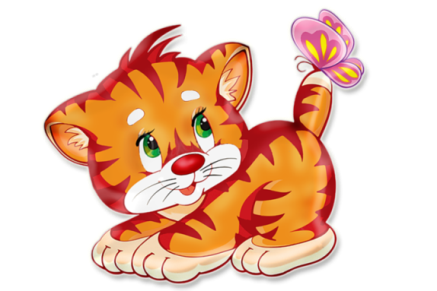 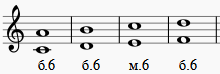 От нот «соль», «ля», «си»  попробуй построить самостоятельно.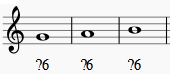 Звучание «большой» сексты нам напоминает начало всем известной детской песенки «В лесу родилась елочка». А «малая» секста начинается с интонации песни «Прекрасное далеко».  СЕПТИМА (б.7, м.7)Седьмой по счету интервал – СЕПТИМА. Тоже бывает «малая» (м.7) и «большая» (б.7).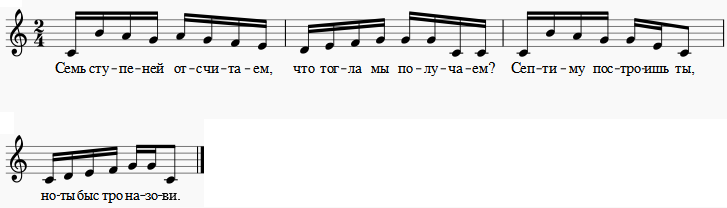 Чтобы построить интервал септима, нам нужно отсчитать от нужной ноты 7 ступеней. В «большой» септиме содержится 5 ½ тона, а в «малой» - 5 тона. 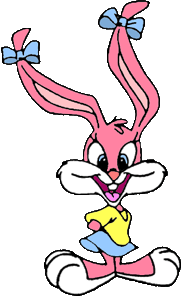 Построим от нот «до», «ре», «ми», «фа»:От ноты «до» отсчитываем 7 ступеней, получается нота «си».Интервал септима будет «до-си». Проверяем тоны, если получается 6 тона – значит у нас «малая» септима (м.7), если 5½ тона, значит «большая» септима (б.7).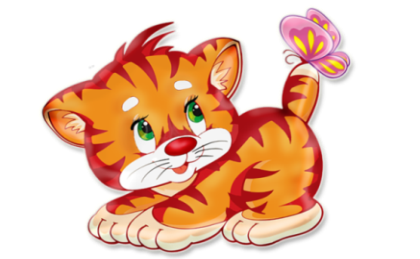 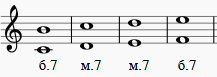 От нот «соль», «ля», «си»  попробуй построить самостоятельно.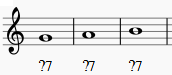 По звучанию «большая» септима резкая, жесткая. А «малая» более мягкая. 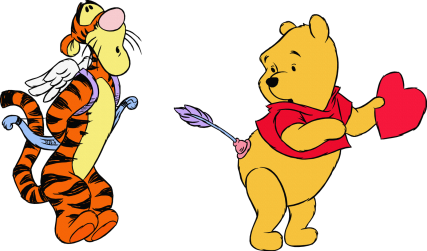 ЧИСТАЯ ОКТАВА (ч.8)Последний восьмой интервал – ЧИСТАЯ ОКТАВА.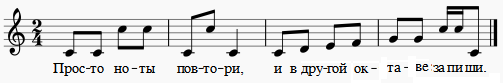 Чтобы построить интервал «чистая октава» от заданного звука, нам нужно просто эту ноту повторить во второй октаве.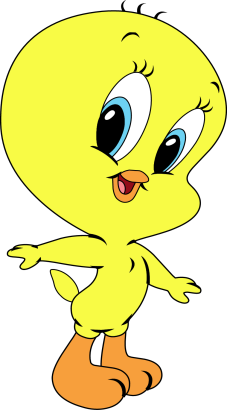 Построим от нот «до», «ре», «ми», «фа»:Мы просто повторяем ноту во второй октаве. 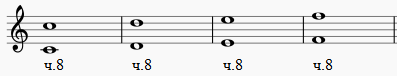 От нот «соль», «ля», «си»  попробуй построить самостоятельно.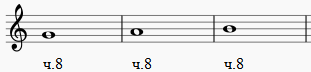 По звучанию мы слышим как две ноты сливаются в унисон.  К чистым относятся:К малым и большим относится:ПримаСекундаКвартаТерцияКвинтаСекстаОктава Септима